  Reimbursement of general expenses 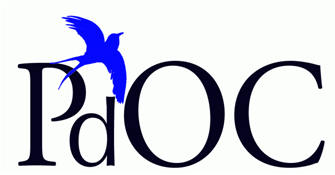 This form is required in lieu of a receipt for claims.Receipt no:  GEDate: Recipient:Amount:Details:Reimbursement from (please tick one):   	Bank a/cPetty CashRecipient Signature:Authorising Signature: (Treasurer/Secretary of PdOC)